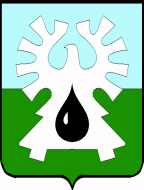 МУНИЦИПАЛЬНОЕ ОБРАЗОВАНИЕ ГОРОД УРАЙХанты-Мансийский автономный округ-Юграадминистрация ГОРОДА УРАЙПОСТАНОВЛЕНИЕот  21.12.2018                                                                                                            №3401         								 Об утверждении Плана проведенияплановых    проверок       граждан,органов  государственной  власти,органов местного самоуправленияна 2019 годНа основании Федерального закона от 06.10.2003 №131-ФЗ «Об общих принципах организации местного самоуправления в Российской Федерации», в соответствии с  Земельным кодексом Российской Федерации, постановлением Правительства Ханты-Мансийского автономного округа-Югры  от 14.08.2015 №257-п  «О Порядке осуществления муниципального земельного контроля в Ханты-Мансийском автономном округе-Югре», постановлением администрации города Урай от 13.08.2018 №2059 «Об осуществлении муниципального земельного контроля в границах муниципального образования город Урай»: 1. Утвердить  План проведения плановых проверок граждан, органов государственной власти, органов местного самоуправления на 2019 год согласно приложению.2. Опубликовать постановление в газете «Знамя» и разместить на официальном сайте органов местного самоуправления города Урай в информационно-телекоммуникационной сети «Интернет».3. Контроль над выполнением постановления оставляю за собой.Глава  города Урай                                                                                                     А.В. Иванов                                                                                                                                                                                    Приложение к постановлению                                                                                                                                                                                администрации города Урай                                                                                                                                                                                     от 21.12.2018 №3401План проведения плановых проверок граждан,органов государственной власти, органов местного самоуправленияна 2019 год№ п/пМестонахождение проверяемого земельного участкаНаименование, место нахождения (место фактического осуществления деятельности) органа государственной власти, органа местного самоуправления/ фамилия, имя отчество (при наличии), место жительства гражданинаЦель   
и основание проведения 
плановой проверкиДата начала (месяц) и сроки проведения плановой проверки (рабочих часов)Форма     
проведения плановой проверки (документарная,   
выездная, документарная и  выездная)Наименование органа муниципального   контроля, осуществляющего плановую проверку12345671г. Урай, ул. Пионеров, участок  4б.Кадастровый номер: 86:14:0101004:5889гражданинЦель: анализ соблюдения гражданами требований законодательства Российской Федерации, за нарушение которых предусмотрена административная и иная ответственность, в отношении расположенных в границах муниципального образования город Урай объектов земельных отношений.Основание: истечение одного года со дня приобретения (предоставления) земельного участка в пользование, собственность.март(15 ч.)документарная и  выезднаяадминистрация города Урай2г. Урай, ул. Пионеров, дом  4а.Кадастровый номер: 86:14:0101004:53гражданинЦель: анализ соблюдения гражданами требований законодательства Российской Федерации, за нарушение которых предусмотрена административная и иная ответственность, в отношении расположенных в границах муниципального образования город Урай объектов земельных отношений.Основание: истечение одного года со дня приобретения (предоставления) земельного участка в пользование, собственность.март(15 ч.)документарная и  выезднаяадминистрация города Урай3г. Урай, мкр. Юго-Восточный, (II очередь),    уч. 27,                 Кадастровый номер: 86:14:0101012:4959гражданинЦель: анализ соблюдения гражданами требований законодательства Российской Федерации, за нарушение которых предусмотрена административная и иная ответственность, в отношении расположенных в границах муниципального образования город Урай объектов земельных отношений.Основание: истечение одного года со дня приобретения (предоставления) земельного участка в пользование, собственность.апрель(15 ч.)документарная и  выезднаяадминистрация города Урай4г. Урай, мкр. Солнечный,  участок 319.Кадастровый номер: 86:14:0102005:307гражданинЦель: анализ соблюдения гражданами требований законодательства Российской Федерации, за нарушение которых предусмотрена административная и иная ответственность, в отношении расположенных в границах муниципального образования город Урай объектов земельных отношений.Основание: истечение одного года со дня приобретения (предоставления) земельного участка в пользование, собственность.апрель(15 ч.)документарная и  выезднаяадминистрация города Урай5г. Урай, мкр. Солнечный,  участок  288.Кадастровый номер: 86:14:0102005:292гражданинЦель: анализ соблюдения гражданами требований законодательства Российской Федерации, за нарушение которых предусмотрена административная и иная ответственность, в отношении расположенных в границах муниципального образования город Урай объектов земельных отношений.Основание: истечение одного года со дня приобретения (предоставления) земельного участка в пользование, собственность.май(15 ч.)документарная и  выезднаяадминистрация города Урай6г. Урай, мкр. Солнечный,  участок  181.Кадастровый номер: 86:14:0102005:622гражданинЦель: анализ соблюдения гражданами требований законодательства Российской Федерации, за нарушение которых предусмотрена административная и иная ответственность, в отношении расположенных в границах муниципального образования город Урай объектов земельных отношений.Основание: истечение одного года со дня приобретения (предоставления) земельного участка в пользование, собственность.май(15 ч.)документарная и  выезднаяадминистрация города Урай7г. Урай, ул. Тюменская, д. №2, кв.1.Кадастровый номер: 86:14:0101012:5459гражданинЦель: анализ соблюдения гражданами требований законодательства Российской Федерации, за нарушение которых предусмотрена административная и иная ответственность, в отношении расположенных в границах муниципального образования город Урай объектов земельных отношений.Основание: истечение одного года со дня приобретения (предоставления) земельного участка в пользование, собственность.июнь(15 ч.)документарная и  выезднаяадминистрация города Урай8г.Урай, переулок Средний, дом №1.Кадастровый  номер 86:14:0101012:1192гражданинЦель: анализ соблюдения гражданами требований законодательства Российской Федерации, за нарушение которых предусмотрена административная и иная ответственность, в отношении расположенных в границах муниципального образования город Урай объектов земельных отношений.Основание: истечение одного года со дня приобретения (предоставления) земельного участка в пользование, собственность.июль(15 ч.)документарная и  выезднаяадминистрация города Урай9г. Урай, ул. Береговая,    дом 8А.                Кадастровый номер:86:14:0101006:56гражданинЦель: анализ соблюдения гражданами требований законодательства Российской Федерации, за нарушение которых предусмотрена административная и иная ответственность, в отношении расположенных в границах муниципального образования город Урай объектов земельных отношений.Основание: истечение одного года со дня приобретения (предоставления) земельного участка в пользование, собственность.июль(15 ч.)документарная и  выезднаяадминистрация города Урай10г. Урай, ул. Буровиков,    дом 4, кв. 1.             Кадастровый номер:86:14:0102022:3гражданинЦель: анализ соблюдения гражданами требований законодательства Российской Федерации, за нарушение которых предусмотрена административная и иная ответственность, в отношении расположенных в границах муниципального образования город Урай объектов земельных отношений.Основание: истечение одного года со дня приобретения (предоставления) земельного участка в пользование, собственность.июль(15 ч.)документарная и  выезднаяадминистрация города Урай11г. Урай, ул. Механиков,    дом 3г.                 Кадастровый номер:86:14:0101002:700гражданинЦель: анализ соблюдения гражданами требований законодательства Российской Федерации, за нарушение которых предусмотрена административная и иная ответственность, в отношении расположенных в границах муниципального образования город Урай объектов земельных отношений.Основание: истечение одного года со дня приобретения (предоставления) земельного участка в пользование, собственность.август(15 ч.)документарная и  выезднаяадминистрация города Урай12г. Урай, в районе жилого дома №1а.                Кадастровый номер:86:14:0101002:701гражданинЦель: анализ соблюдения гражданами требований законодательства Российской Федерации, за нарушение которых предусмотрена административная и иная ответственность, в отношении расположенных в границах муниципального образования город Урай объектов земельных отношений.Основание: истечение одного года со дня приобретения (предоставления) земельного участка в пользование, собственность.август(15 ч.)документарная и  выезднаяадминистрация города Урай13г. Урай, в районе жилого дома №1а.Кадастровый номер:86:14:0101002:702гражданинЦель: анализ соблюдения гражданами требований законодательства Российской Федерации, за нарушение которых предусмотрена административная и иная ответственность, в отношении расположенных в границах муниципального образования город Урай объектов земельных отношений.Основание: истечение одного года со дня приобретения (предоставления) земельного участка в пользование, собственность.август(15 ч.)документарная и  выезднаяадминистрация города Урай14г. Урай, мкр. Солнечный,  участок  192.Кадастровый номер: 86:14:0102005:212гражданинЦель: анализ соблюдения гражданами требований законодательства Российской Федерации, за нарушение которых предусмотрена административная и иная ответственность, в отношении расположенных в границах муниципального образования город Урай объектов земельных отношений.Основание: истечение одного года со дня приобретения (предоставления) земельного участка в пользование, собственность.август(15 ч.)документарная и  выезднаяадминистрация города Урай15г. Урай, ул. Кедровая, дом 18, 20.Кадастровый номер:86:14:0101007:409гражданинЦель: анализ соблюдения гражданами требований законодательства Российской Федерации, за нарушение которых предусмотрена административная и иная ответственность, в отношении расположенных в границах муниципального образования город Урай объектов земельных отношений.Основание: истечение одного года со дня приобретения (предоставления) земельного участка в пользование, собственность.сентябрь(15 ч.)документарная и  выезднаяадминистрация города Урай16г. Урай, ул. Спортивная, дом 3, 1.Кадастровый номер:86:14:0101011:35гражданинЦель: анализ соблюдения гражданами требований законодательства Российской Федерации, за нарушение которых предусмотрена административная и иная ответственность, в отношении расположенных в границах муниципального образования город Урай объектов земельных отношений.Основание: истечение одного года со дня приобретения (предоставления) земельного участка в пользование, собственность.октябрь(15 ч.)документарная и  выезднаяадминистрация города Урай17г. Урай, ул. Энтузиастов, дом №1.Кадастровый номер:86:14:0101012:1242гражданинЦель: анализ соблюдения гражданами требований законодательства Российской Федерации, за нарушение которых предусмотрена административная и иная ответственность, в отношении расположенных в границах муниципального образования город Урай объектов земельных отношений.Основание: истечение одного года со дня приобретения (предоставления) земельного участка в пользование, собственность.октябрь(15 ч.)документарная и  выезднаяадминистрация города Урай18г. Урай, ул. Кедровая,  дом 32.Кадастровый номер: 86:14:0101001:133гражданинЦель: анализ соблюдения гражданами требований законодательства Российской Федерации, за нарушение которых предусмотрена административная и иная ответственность, в отношении расположенных в границах муниципального образования город Урай объектов земельных отношений.Основание: истечение одного года со дня приобретения (предоставления) земельного участка в пользование, собственность.октябрь(15 ч.)документарная и  выезднаяадминистрация города Урай19г. Урай, ул. Песчаная,  дом 25.Кадастровый номер: 86:14:0101007:452гражданинЦель: анализ соблюдения гражданами требований законодательства Российской Федерации, за нарушение которых предусмотрена административная и иная ответственность, в отношении расположенных в границах муниципального образования город Урай объектов земельных отношений.Основание: истечение одного года со дня приобретения (предоставления) земельного участка в пользование, собственность.ноябрь(15 ч.)документарная и  выезднаяадминистрация города Урай20г. Урай, ул. Кондинская,  дом №29.Кадастровый номер: 86:14:0101012:1221гражданинЦель: анализ соблюдения гражданами требований законодательства Российской Федерации, за нарушение которых предусмотрена административная и иная ответственность, в отношении расположенных в границах муниципального образования город Урай объектов земельных отношений.Основание: истечение одного года со дня приобретения (предоставления) земельного участка в пользование, собственность.ноябрь(15 ч.)документарная и  выезднаяадминистрация города Урай